Завдання 25.04.2020
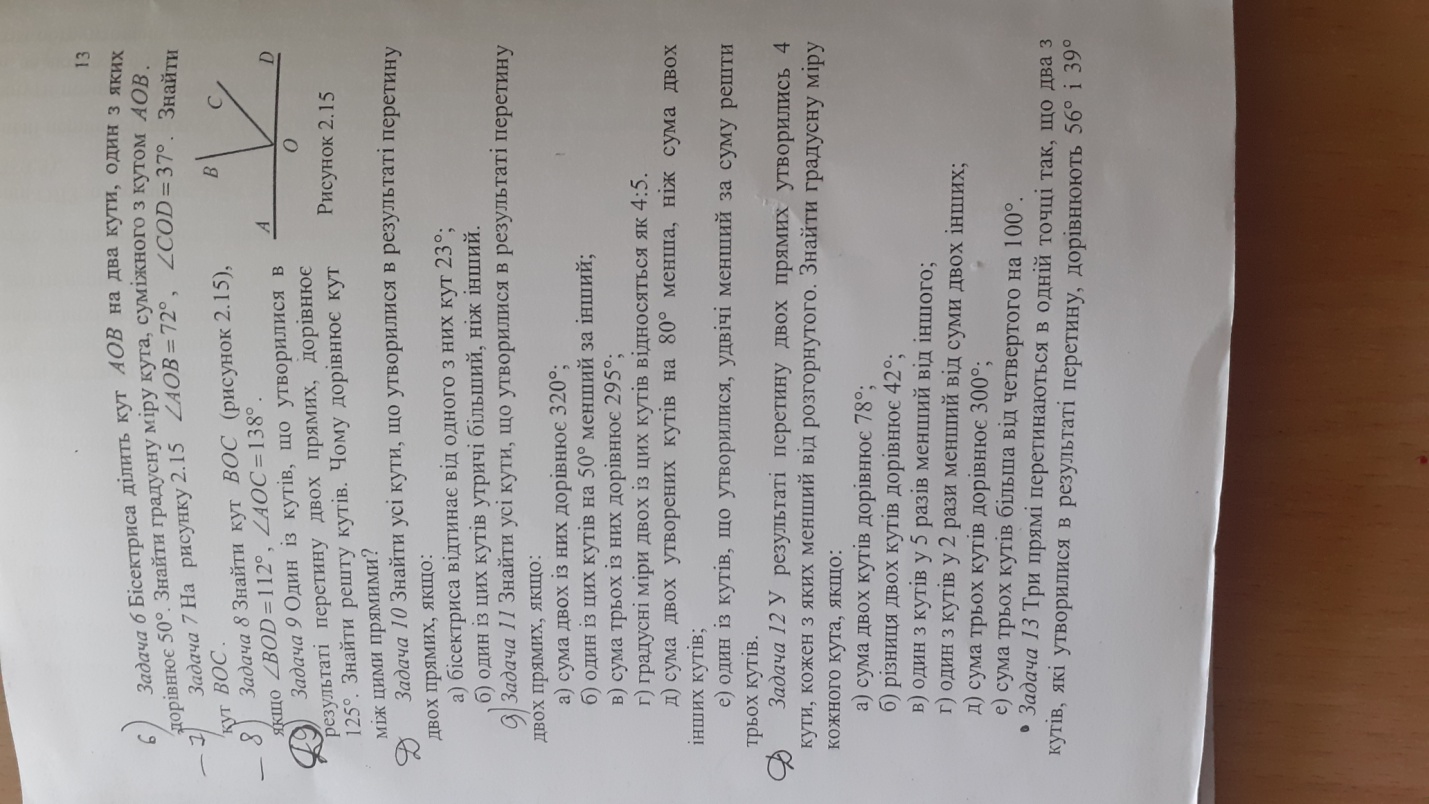 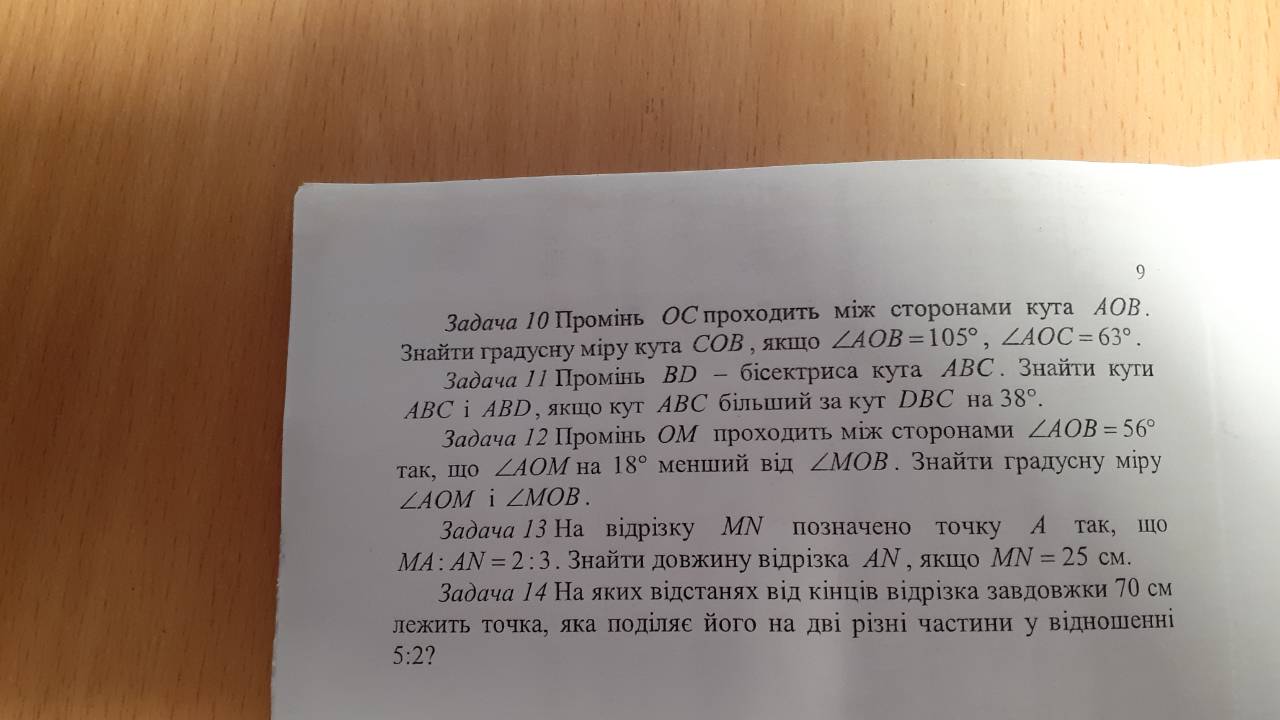 